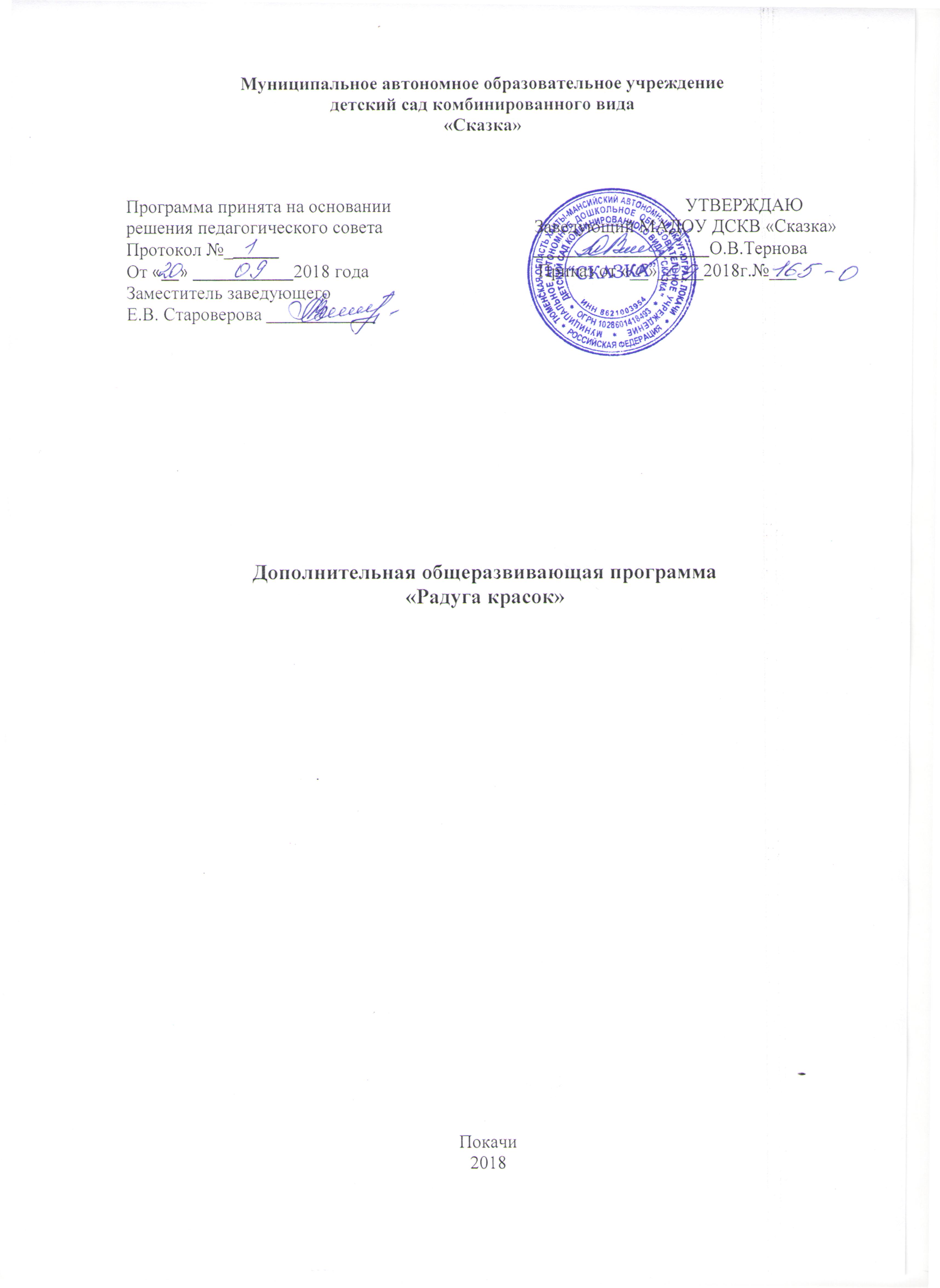 ПАСПОРТ ПРОГРАММЫПояснительная записка         Данная программа имеет художественно-эстетическую направленность. Лепка из соленого теста, так же, как и другие виды изобразительной деятельности, формирует у детей эстетические вкусы, развивает чувство прекрасного, умение понимать прекрасное во всем его многообразии. Создание ребенком даже самых простых скульптур – творческий процесс. Соленое тесто в последние годы стало очень популярным материалом для лепки. Поделки из теста - древняя традиция, им находится место и в современном мире, потому что сейчас ценится все экологически чистое и сделанное своими руками. Специфику лепки определяет материал. Этому виду творчества придумали современное название - ―Тестопластика‖. Тесто доступный всем, дешевый и легкий в усвоении материал. Его можно заготовить впрок, хранить в холодильнике несколько дней. Тесто можно сделать цветным, добавляя краски в воду при замешивании или раскрасить уже готовое высохшее изделие. После обжига или сушки такие изделия затвердевают и могут долго храниться. С ними можно играть украсить свой дом или подарить сувениры своим родным В работе с детьми используются три вида лепки: лепка предметная, сюжетная и декоративная. Возраст от 4 до 6 лет - время наиболее бурного развития ребенка. Формирование творческой личности является одной из актуальных задач педагогической теории и практики на современном этапе. Именно в изобразительной деятельности ярче всего раскрываются творческие способности детей. Занятия с детьми по данной программе способствуют разностороннему развитию ребѐнка, раскрывается его личность, творческий потенциал, способность применять освоенные знания и умения для решения нестандартных задач, появляется уверенность в правильности принятия обоснованного решения и их реализации. Дошкольный возраст - период наиболее интенсивного развития воображения и наглядно-образного мышления, которые являются здесь основными формами познания. Лепка имеет большое значение для обучения и воспитания детей дошкольного возраста. Учеными доказано, что развитие рук находится в тесной связи с развитием речи и мышления ребенка. Работа с тестом - это своего рода упражнения, оказывающие помощь в развитии тонких дифференцированных движений, координации, тактильных ощущений. Она способствует развитию зрительного восприятия, памяти, образного мышления, привитию ручных умений и навыков, необходимых для успешного обучения в школе. Лепка так же, как и другие виды изобразительной деятельности, формирует эстетические вкусы, развивает чувство прекрасного, умение понимать прекрасное во всем его многообразии, но в то же время, лепка в большей мере, чем рисование или аппликация, подводит детей к умению ориентироваться в пространстве, к усвоению целого ряда математических представлений. Еще одной специфической чертой лепки является ее тесная связь с игрой. Объемность выполненной фигурки стимулирует детей к игровым действиям с ней. Такая организация занятий в виде игры углубляет у детей интерес к лепке, расширяет возможность общения с взрослыми и сверстниками. Занятия лепкой тесно связаны с деятельностью по ознакомлению с окружающим, с обучением родному языку, с ознакомлением художественной литературой, с наблюдением за живыми объектами. Если говорить о лепке из соленого теста как о средстве развития творчества ребенка, значит, ничего не сказать. Порой достаточно увидеть счастливое личико ребенка, его восторг от созданного им образа, и ты понимаешь, как много смог ты сделать для него. Лучшей наградой для педагога служат достижения его учеников. И зачастую, можно видеть, насколько важно для ребенка быть правильно понятым, увидеть восторженное лицо воспитателя, от положительной оценки своей деятельности. Такой положительный настрой благотворно влияет на эмоциональное развитие ребенка. Ну а положительные эмоции залог обеспечения творческого интереса, достижение поставленных целей и задач. Полученный результат можно увидеть, потрогать. Его интересно показать другим и получить одобрение. Благодаря этому ребенок чувствует себя создателем и испытывает удовлетворение и гордость за свои достижения. Почему именно тесто? Преимущества соленого теста перед пластилином и глиной:  Можно приготовить в любой момент, не тратя лишних денег.  Этот материал приятный на ощупь, теплый, нежный, совершенно безвредный с точки зрения экологии и аллергенов.  Развитию мелкой моторики, развитию «руки», ручной умелости необходимо уделять особое внимание.  Легко отмывается и не оставляет следов.  Безопасно при попадании в рот.  Не липнет к рукам при лепке.  Можно сушить на воздухе.  Если покрыть лаком – сохранится на века.  С игрушками из солѐного теста можно без боязни играть, они не потеряют форму. Основные методические особенности курсаНеобходимо учитывать в работе на занятиях:Индивидуальные возможности детей: Умение использовать изобразительные материалы;Умение работать только левой рукой;Быстрое выполнение задания;Страх плохого результата;Уровень развития детей;Психологические особенности: Заинтересованность;Неуверенность при выполнении задания;Скованность;Нетерпение;Внимательность;Брезгливость и т.п.Формы организации учебных занятий  -  Словесные (рассказ-объяснение, беседа, чтение книг, сказка);	 -  Наглядные (демонстрация педагогом приемов работы, самостоятельные наблюдения детей);     - Практические (выполнение упражнений, овладение приемами работы,  приобретение навыков). Принципы построения программы:  От простого к сложному. Связь знаний, умений с жизнью, с практикой. Научность Доступность Системность знаний. Воспитывающая и развивающая направленность.Всесторонность, гармоничность в содержании знаний, умений,навыков.Активность и самостоятельность.Учет возрастных и индивидуальных особенностей.   Занятия строятся с учётом индивидуальных особенностей воспитанников, их темпа восприятия и уровня усвоения материала. Диагностика педагогического процессаПедагогическая диагностика (измерение и оценка результатов педагогической деятельности) направлена на выявление:тактильного восприятия;владения познавательными и речевыми умениями;цветовосприятия;художественного опыта;предпосылок к учебной деятельности (самоконтроль, самооценка, обобщенные способы действия) и умения взаимодействовать друг с другом.Для решения данных задач возможно использование разнообразных методов педагогической диагностики: беседы с детьми, педагогические наблюдения, эксперимент и др.Организация учебных занятийГруппы формируются из воспитанников 4-5 лет. Организуя занятия потестопластике, важно помнить, что для успешного овладения детьми умениями и навыками необходимо учитывать возрастные и индивидуальные особенности детей, их желания и интересы.Количество занятий в неделю -2, в месяц - 8, в год - 68 занятия.Продолжительность одного занятия - 20 минут.Расписание занятий.Еженедельно  по 2 занятия.  Длительность занятий определена в соответствии с нормами СанПин 2.4.1. 3049-13, в  группах общеразвивающей направленности с детьми 4-5 лет – 20 мин., в группах общеразвивающей направленности 5-6 лет - 25 мин, в группах общеразвивающей направленности 6-8 лет – 30 минПедагогические требования к проведению занятий.Учёт возрастных и физиологических особенностей воспитанников.Чередование видов деятельности.Наличие физкультминуток и динамических пауз.Выполнение  гигиенических требований к помещению и материалам.Обеспечение временного режима.Работа с родителями.Консультации с родителями по вопросам развития творческих способностей  детей дошкольного возраста.Проведение родительских собраний.Проведение совместных мероприятий, где родители являются активными участниками.Тематический план программы«Радуга красок»Литература.Акуненок Т.С. Использование в ДОУ приемов нетрадиционного рисования  Дошкольное образование. – 2010. - №18Давыдова Г.Н. Нетрадиционные техники рисования Часть 1: Издательство «Скрипторий»,2013.Давыдова Г.Н. Нетрадиционные техники рисования Часть 2: Издательство «Скрипторий »,2013.Лыкова И. А. Изобразительная деятельность в детском саду: Москва.2012.Лебедева Е.Н. Использование нетрадиционных техник [Электронный ресурс]: http://www.pedlib.ru/Books/6/0297/6_0297-32.shtmlНикитина А.В. Нетрадиционные техники рисования в детском саду. Планирование, конспекты занятий. Пособие для воспитателей и заинтересованных родителей: КАРО,2010.Цквитария Т.А. Нетрадиционные техники рисования. Интегрированные занятия в ДОУ: ТЦ Сфера,2011.1Наименование программы «Радуга красок»2Основание для разработки программыРазвитие творческих способностей детей через нетрадиционную технику изображения3Основные разработчики программыСтароверова Елена Вячеславовна, заместитель заведующего, Кулакова Елена Владимировна, воспитатель4Основная цель программыФормирование интереса к эстетической стороне окружающего мира, удовлетворение потребности ребенка в самовыражении через тестопластику5Задачи программыРазвитие навыков продуктивной деятельности  (лепка);Приобщение детей к изобразительному искусству;Развитие у детей изобразительных способностей, художественного вкуса,  творческого воображения, пространственного мышления, эстетического  чувства и понимания прекрасного, воспитания интереса и любви к искусству;Умение работать различными материалами, используемыми в тестопластике;Развивать творческую активность воображения у детей, моторику рук.6Условия достижения цели и задач программыПриобщение детей к изобразительному творчеству через тестопластику. Занятия проводятся во вторую половину дня.7Основные направления программы воспитание детей проходит через:организованное обучение;совместную деятельность взрослого с ребёнком;самостоятельную деятельность детей.8Сроки реализации программы1 год9Пользователи основных мероприятий программыВоспитанники ДОУ, педагоги, родители10Ожидаемые результатыскатывать прямыми движениями;скатывать круговыми движениями;расплющивать;соединять в виде кольца;защипывать края формы;лепить целое из нескольких частей;соблюдать пропорции;оттягивать части от основной формы;сглаживать поверхности формы;присоединять части;использовать приемы: прижимание, примазывание, вдавливание для получения полой формы;использовать стеку;раскрашивать поделку.№ п\пКол-во часовТемаСентябрь11Бабочки порхают над цветами(коллективная работа)21Раскрашивание петушка из сказки В. Сутеева «Петушок и краски»31Яблоки поспели!41Смешивание красок51Волшебный лес, осенний лес!61Мой помощник ветерок71Осенний коврик(коллективная работа)81БабочкаОктябрь91Витрина магазина ваз (коллективная работа)101Отпечатай листик111Деревенский дворик(дом)121Ветка рябины131Деревенский дворик(пейзаж)141Грибы в лукошке151Поможем овечке согреться161Ваза для цветовНоябрь171«Грустная картина — дождик без конца»(подготовка фона)181«Грустная картина — дождик без конца»(рисование пейзажа)191Колючий ёжик201Осеннее дерево211Волшебные картинки221Подсолнух232Открытка для милой мамы (ко Дню матери)241Сбросило дерево листвуДекабрь251Забавный снеговик261Снеговик271Портрет зимы28Елочные игрушки291Снег идет301Ёлочки зелёные встали в хоровод311«Ёлка наряжается — праздник приближается!»(коллективная работа, планируется 2 занятия)321Январь331Красивая шубка для Снегурочки341Зимний лес(планируется 2 занятия)351«Кружатся снежинки в воздухе морозном...»Февраль361Пушистый зайка371Зайка серенький.381Сарафанчик для матрёшки391Сердечко401Летят самолёты411Подарок для пап 421Подарок для пап 431В циркеМарт441«Вот тебе,родная, втвой денёк — аленький цветочек-огонёк!»(коллективная работа)451Выглянуло солнышко461Смелый подснежник471Вербочка пушистая482Два клоуна491Милой мамочки портрет501Рисуем мыльными пузырями511Золотая рыбка521Апрель532Я ракету нарисую (рисование карандашом)541Я ракету нарисую (раскрашивание акварельными красками)551Звезды и кометы561Плывет кораблик572Радуга-дуга(планируется 2 занятия)Май581Открытка ко Дню Победы591Яблонька белая(планируется 2 занятия)601Сказочные цветы для пчелы Майи611Ежик в лесу621Осьминожка    631Чудо дерево    641Солнышко удивляетсяИтого68